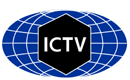 Part 1: TITLE, AUTHORS, APPROVALS, etcAuthor(s) and email address(es)Author(s) institutional address(es) (optional)Corresponding author List the ICTV Study Group(s) that have seen this proposalICTV Study Group comments and response of proposerICTV Study Group votes on proposalAuthority to use the name of a living personSubmission datesICTV-EC comments and response of the proposerPart 3: TAXONOMIC PROPOSALName of accompanying Excel moduleAbstractText of proposalSupporting evidence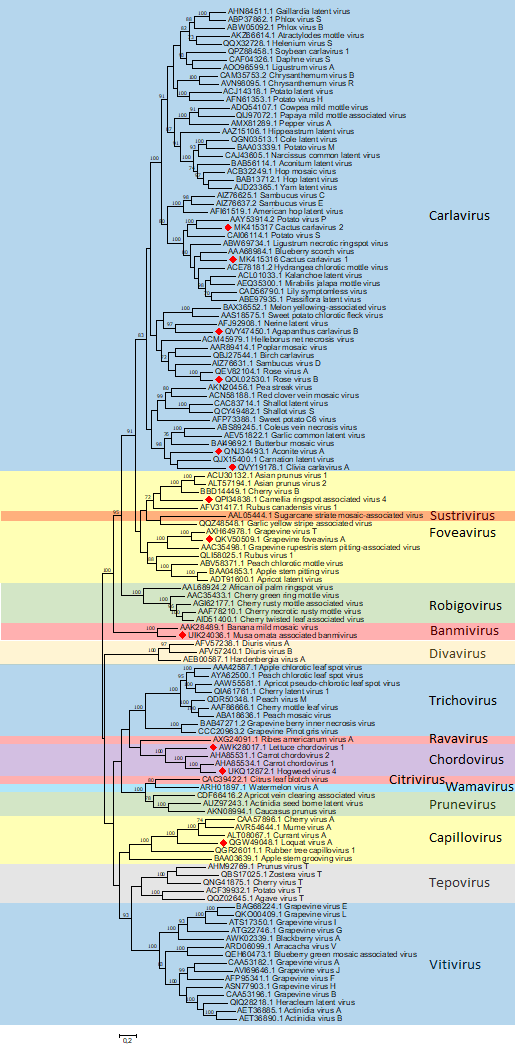 Figure 1. The maximum-likelihood phylogenetic tree was inferred using Mega 11 and a multiple alignment of replication-associated proteins (REP) prepared using Muscle. Bootstrap values >70% are shown. Tree branches are proportional to genetic distances between sequences, and the scale bars at the bottom indicates substitutions per amino acid. Accession numbers are shown next to the respective virus taxon. Novel species proposed in extant genera are indicated by a red diamond.ReferencesDiaz‑Lara A, Mollov D, Golino D et al (2021) Detection and characterization of a second carlavirus in Rosa sp. Arch Virol 166:321–323. https://doi.org/10.1007/s00705-020-04864-4Fox A, Fowkes A, Vazquez-Iglesias I et al (2022) High throughput sequencing of a 42 year-old isolate of hogweed virus 4 (HV4) reveals that is a member of the genus Chordovirus. J Plant Pathol Online First. https://doi.org/10.1007/s42161-022-01117-yHanafi M, Rong W, Tamisier L et al (2022) Detection of banana mild mosaic virus in Musa in vitro plants: high-throughput sequencing presents higher diagnostic sensitivity than (IC)-RT-PCR and identifies a new Betaflexiviridae species. Plants 11:226. https://doi.org/10.3390/plants11020226Liu Q, Yang L, Xuan Z et al (2020) Complete nucleotide sequence of loquat virus A, a member of the family Betaflexiviridae with a novel genome organization. Arch Virol 165:223–226. https://doi.org/10.1007/s00705-019-04444-1Peng L, Grinstead S; Kinard G et al (2019) Molecular characterization and detection of two carlaviruses infecting cactus. Arch Virol 164:1873–1876. https://doi.org/10.1007/s00705-019-04279-wRead DA, Roberts R, Swanevelder D et al (2021) Novel viruses associated with plants of the family Amaryllidaceae in South Africa. Arch Virol 166:2817–2823. https://doi.org/10.1007/s00705-021-05170-3Reynard JS, Brodard J, Remoliff E et al (2020) A novel foveavirus identified in wild grapevine (Vitis vinifera subsp. sylvestris). Arch Virol 165:2999–3002. https://doi.org/10.1007/s00705-020-04817-xSvanella‑Dumas L, Τsarmpopoulos I, Marais A et al (2018) Complete genome sequence of lettuce chordovirus 1 isolated from cultivated lettuce in France. Arch Virol 163:2543–2545. https://doi.org/10.1007/s00705-018-3858-yWang R, Chen B, Li Y et al (2021) Complete nucleotide sequence of a new carlavirus infecting Aconitum carmichaelii in China. Arch Virol 166:1513–1515. https://doi.org/10.1007/s00705-021-05028-8Zheng L, Chen M, Li R (2020) Camellia ringspot‑associated virus 4, a proposed new foveavirus from Camellia japonica. Arch Virol 165:1707–1710. https://doi.org/10.1007/s00705-020-04655-xCode assigned:2022.001PShort title: Create 12 new species (Tymovirales: Betaflexiviridae)Short title: Create 12 new species (Tymovirales: Betaflexiviridae)Short title: Create 12 new species (Tymovirales: Betaflexiviridae)Candresse T, Blouin A, Cao M, Cho WK, Constable F, Mollov D, Nagata T, Sabanadzovic S, Saldarelli P, Tzanetakis I, Villamor DEthierry.candresse@inrae.fr; arnaud.blouin@agroscope.admin.ch; mengjicao@gmail.com; wonkyong@gmail.com; Fiona.Constable@ecodev.vic.gov.au; dimitre.mollov@usda.gov; tatsuya@unb.br; SSabanadzovic@entomology.msstate.edu; pasquale.saldarelli@ipsp.cnr.it; itzaneta@uark.edu; dvvillam@uark.eduCandresse TICTV Beta-, Delta- and Gammaflexiviridae Study GroupStudy GroupNumber of members 11Number of members 11Number of members 11Study GroupVotes supportVotes againstNo voteBeta-, Delta-, Gammaflexiviridae1100Is any taxon name used here derived from that of a living person (Y/N)NOTaxon namePerson from whom the name is derivedPermission attached (Y/N)Date first submitted to SC ChairMay 16, 2022Date of this revision (if different to above)May 26, 20222022.001P..v.Betaflexiviridae_12ns.xlsxWe propose the creation of 12 novel species in extant genera in the family Betaflexiviridae (6 new species in genus Carlavirus, 2 in genus Foveavirus, 1 in genus Capillovirus, 2 in genus Chordovirus, 1 in genus Banmivirus).